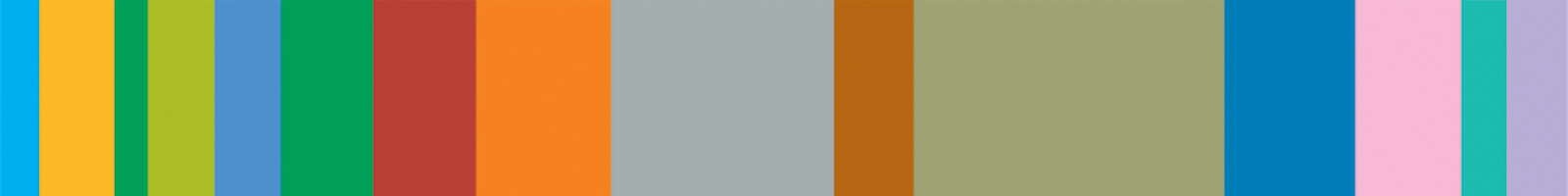 Title:	Tax Workshop Foster Carers  Audience: 	Aimed at Bolton Council Foster Carers                                   Please note delegates need only attend 1 session  Date: 				            Time:Course 1		16th December                                   10am -11.30am Course 2                    16th December                                    6pm – 7.30 pm      Course 3                    12th January 2022                               6pm – 7.30pm                                                    Venue: 		 MS Teams – Online Objectives:  		By the end of this session you will be able to:                Register online with HMRC                Be aware of the tax scheme for Foster Carers                Understand NI for Foster Carers                Calculate your taxable profit                Complete an online Self- assessment tax return                Be aware of Benefits Foster Carers can claimPresenter:		Sharon Wilson/ Pat WoolleyPrice :		No ChargeBooking Info:		External staff please email learninganddevelopment@bolton.gov.uk with the following information: course title, course date, your full name , address  and Supervising Social WorkerCancellation:	To cancel your place, please notify the Training Shared Service Centre on 01204 337600 or email learninganddevelopment@bolton.gov.uk External Staff You must cancel your place at least 2 weeks prior to the course date, otherwise the following charges will apply 2 weeks or more – No Charge			1-2 weeks prior -   £25.00The week of the training course Full Cost		Non-attendance  Full CostIMPORTANT -If your course is free of charge and you cancel within 2 weeks or do not attend, you will be charged £25.00